WTOREK30.03.20211. Zachęcamy do wykonania koszyczka wielkanocnego. Inspiracją może być poniższe zdjęcie.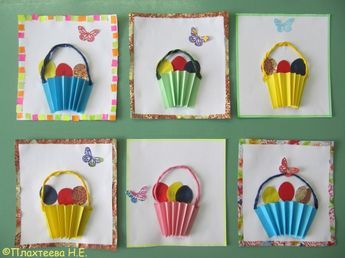                                                     http://38mp.czest.pl/lwy/12310/2. A teraz zaśpiewajcie piosenkę, której uczyliśmy się w ubiegłym tygodniu.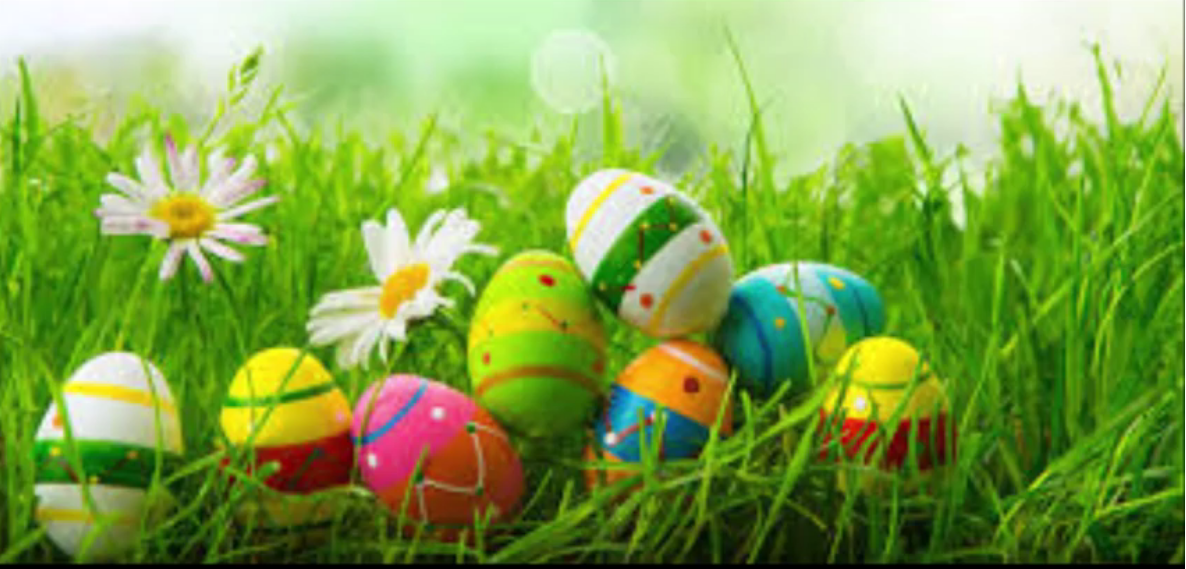                                       https://www.youtube.com/watch?v=fLGHjBXHxG03.Łączenie cech, to zabawa wspierająca logiczne myślenie i koncentrację - w sam raz dla  przedszkolaków. Powycinajcie kolorowe pisanki i wklejcie je do tabelki wg pasujących kolorów i kształtów.http://kusiatka.blogspot.com/2019/03/tabelki-z-aczeniem-cech-pliki-do-druku.html#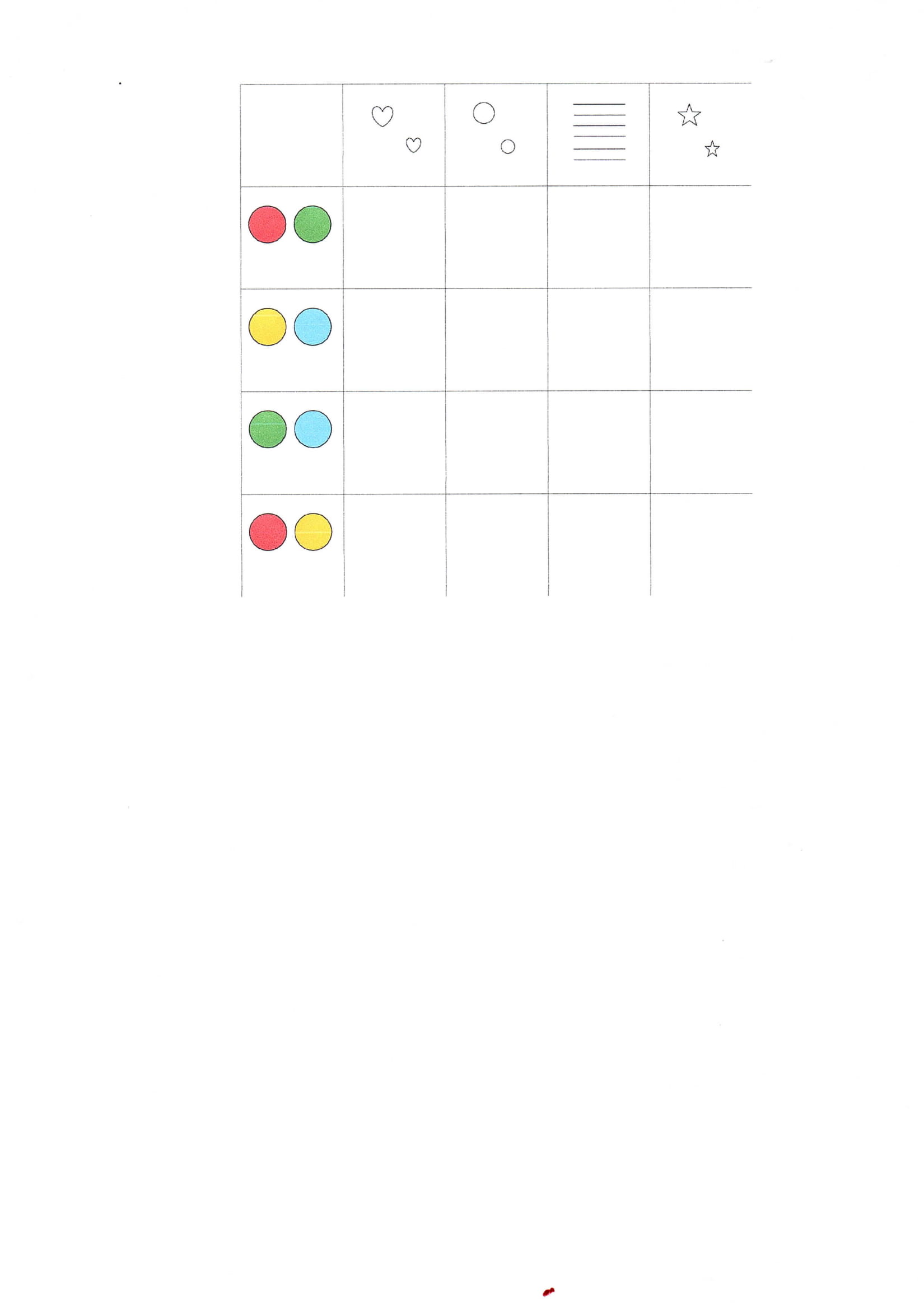 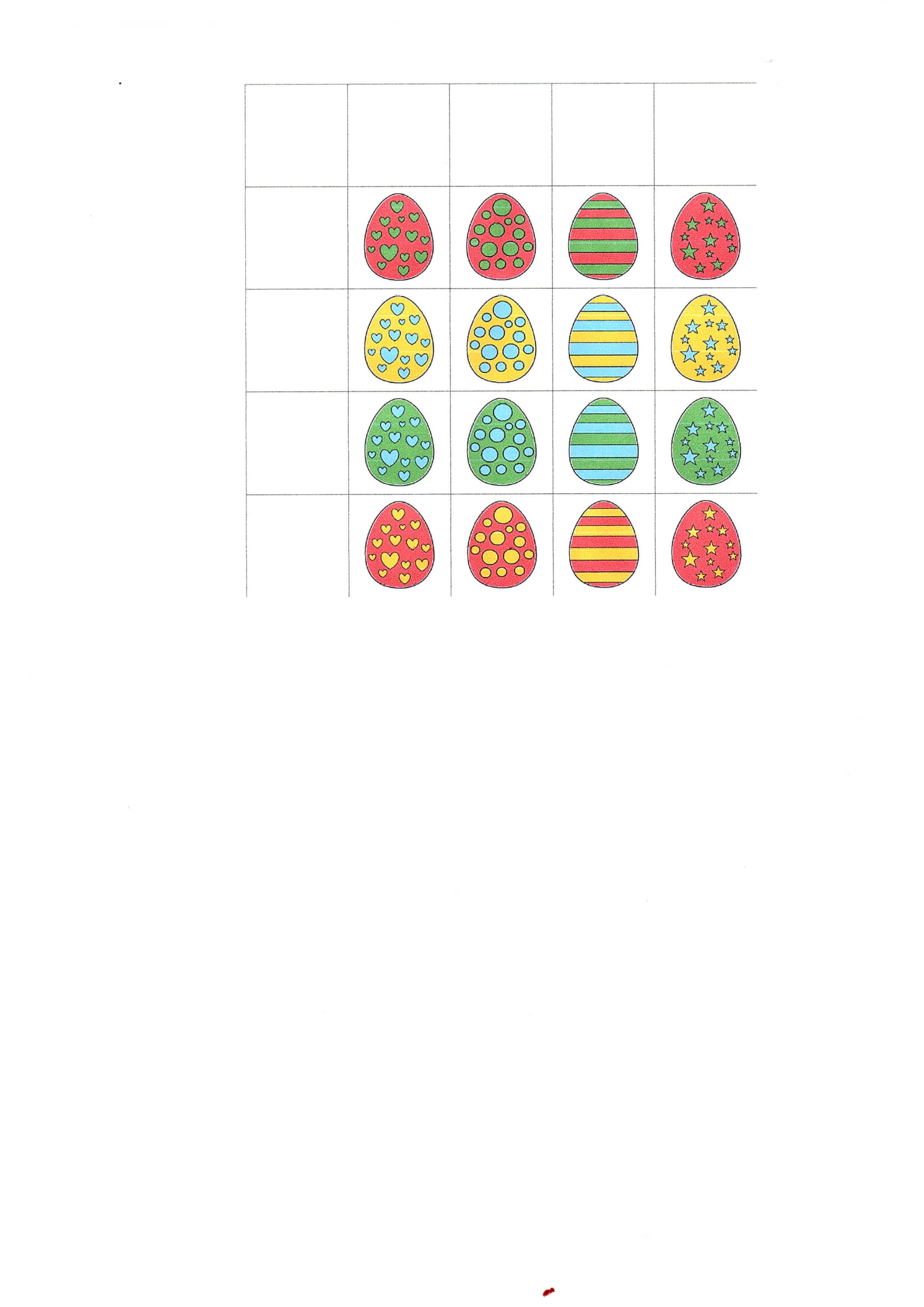 Prosimy o przesyłanie  zdjęć wykonanych prac na grupowego mesendżera.Karta pracy dla 4-latkaPolicz, ile jest kurczaczków. Przyklej do pętli obok, tyle samo pisanek.Policz, ile jest zajączków. Przyklej do pętli obok tyle samo baranków.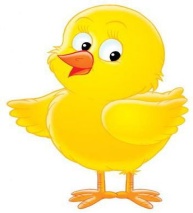 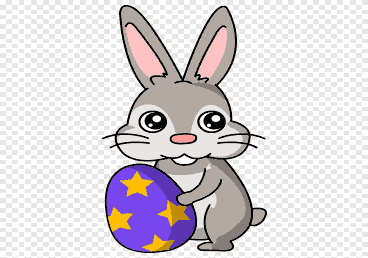 Pokoloruj wielkanocny koszyczek najładniej jak umiesz.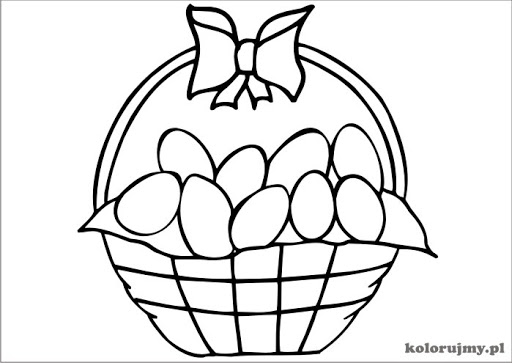 Prosimy o przesyłanie  zdjęć wykonanych prac na grupowego mesendżera.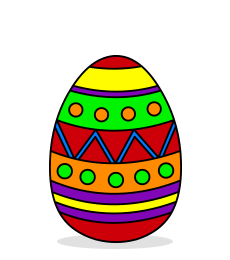 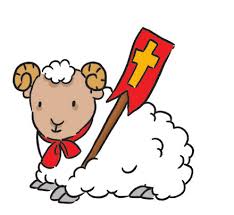 